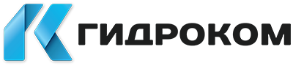                                                                                                                                                         тел.: +7 (499) 714-40-48                                                                                                                                                        email: ss7144048@gmail.com  Карточка предприятия ООО «СК ГИДРОКОМ»
№Наименование данныхДанные юридического лица 1Полное наименование на русском языкеОбщество с ограниченной ответственностью«СК ГИДРОКОМ»2Сокращенное наименованиеООО «СК ГИДРОКОМ»3 (ОГРН) 12150001124694ИНН50740720555КПП7724010016ОКПО504423707Наименование банкаТОЧКА ПАО БАНКА «ФК ОТКРЫТИЕ» г. Москва8БИК0445259999Корреспондентский счет3010181084525000099910Расчетный счет4070281070250011684311Юридический адрес117546, Г Москва, вн.тер.г. Муниципальный Округ Бирюлево Западное, ул Подольских Курсантов, д. 15, ком. 14, ЭТ. 312Фактический адрес117546, Г Москва, вн.тер.г. Муниципальный Округ Бирюлево Западное, ул Подольских Курсантов, д. 15, ком. 14, ЭТ. 313Номера контактных телефонов и факсов+7 (499) 714-40-4814Электронный адресSs7144048@gmail.com15СайтGydrocom.ru16Руководитель предприятияКиреев Алексей Львович17Главный бухгалтерКиреев Алексей Львович